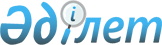 О внесении изменений в решение Абайского районного маслихата от 23 декабря 2021 года № 16/152 "О районном бюджете на 2022-2024 годы"
					
			С истёкшим сроком
			
			
		
					Решение Абайского районного маслихата Карагандинской области от 6 октября 2022 года № 29/278. Прекращено действие в связи с истечением срока
      Абайский районный маслихат РЕШИЛ:
      1. Внести в решение Абайского районного маслихата "О районном бюджете на 2022-2024 годы" от 23 декабря 2021 года № 16/152 (зарегистрировано в Реестре государственной регистрации нормативных правовых актов под № 25987) следующие изменения:
      пункт 1 изложить в новой редакции:
      "1. Утвердить районный бюджет на 2022-2024 годы согласно приложениям 1, 2 и 3 соответственно, в том числе на 2022 год в следующих объемах:
      1) доходы – 12 706 234 тысяч тенге, в том числе:
      налоговые поступления – 4 491 552 тысяч тенге;
      неналоговые поступления – 72 770 тысяч тенге;
      поступления от продажи основного капитала – 355 137 тысяч тенге;
      поступления трансфертов – 7 786 775 тысяч тенге;
      2) затраты – 13 678 679 тысяч тенге;
      3) чистое бюджетное кредитование – 116 340 тысяч тенге:
      бюджетные кредиты – 156 213 тысяч тенге; 
      погашение бюджетных кредитов – 39 873 тысяч тенге;
      4) сальдо по операциям с финансовыми активами – 0 тысяч тенге, в том числе:
      приобретение финансовых активов – 0 тысяч тенге;
      поступление от продажи финансовых активов государства – 0 тысяч тенге;
      5) дефицит (профицит) бюджета – – 1 088 785 тысяч тенге;
      6) финансирование дефицита (использование профицита) бюджета – 1 088 785 тысяч тенге:
      поступление займов – 156 213 тысяч тенге;
      погашение займов – 526 931 тысяч тенге;
      используемые остатки бюджетных средств – 1 459 503 тысяч тенге.";
      пункт 5 изложить в новой редакции:
      "5. Утвердить резерв акимата Абайского района на 2022 год в сумме 80 033 тысяч тенге.";
      приложения 1, 4, 5 к указанному решению изложить в новой редакции согласно приложению 1, 2, 3 к настоящему решению.
      2. Настоящее решение вводится в действие с 1 января 2022 года. Районный бюджет на 2022 год Целевые трансферты и бюджетные кредиты из вышестоящих бюджетов на 2022 год Целевые трансферты бюджетам городов районного значения, сел, поселков, сельских округов на 2022 год
					© 2012. РГП на ПХВ «Институт законодательства и правовой информации Республики Казахстан» Министерства юстиции Республики Казахстан
				
      Секретарь Абайского районного маслихата

Д. Сакенов
Приложение 1
к решению Абайского районного
маслихата от 6 октября 2022 года
№ 29/278Приложение 1
к решению Абайского районного
маслихата от 23 декабря 2021 года № 16/152
Категория 
Категория 
Категория 
Категория 
Сумма (тысяч тенге)
Класс 
Класс 
Класс 
Сумма (тысяч тенге)
Подкласс
Подкласс
Сумма (тысяч тенге)
Наименование
Сумма (тысяч тенге)
1
2
3
4
5
І. Доходы 
12 706 234
1
Налоговые поступления 
4 491 552
01
Подоходный налог 
2 417 828
1
Корпоративный подоходный налог
661 887
2
Индивидуальный подоходный налог 
1 755 941
03
Социальный налог 
1 227 539
1
Социальный налог
1 227 539
04
Налоги на собственность 
798 613
1
Налоги на имущество 
633 527
3
Земельный налог
165 086
05
Внутренние налоги на товары, работы и услуги
37 482
2
Акцизы
5 800
4
Сборы за ведение предпринимательской и профессиональной деятельности 
31 682
08
Обязательные платежи, взимаемые за совершение юридически значимых действий и (или) выдачу документов уполномоченными на то государственными органами или должностными лицами
10 090
1
Государственная пошлина 
10 090
2
Неналоговые поступления 
72 770
01
Доходы от государственной собственности 
64 590
5
Доходы от аренды имущества, находящегося в государственной собственности 
30 495
7
Вознаграждения по кредитам, выданным из государственного бюджета
34 095
06
Прочие неналоговые поступления 
8 180
1
Прочие неналоговые поступления
8 180
3
Поступления от продажи основного капитала 
355 137
01
Продажа государственного имущества, закрепленного за государственными учреждениями
355 137
1
Продажа государственного имущества, закрепленного за государственными учреждениями
355 137
4
Поступления трансфертов 
7 786 775
01
Трансферты из нижестоящих органов государственного управления
210 166
3
Трансферты из бюджетов городов районного значения, сел, поселков, сельских округов
210 166
02
Трансферты из вышестоящих органов государственного управления
7 576 609
2
Трансферты из областного бюджета
7 576 609
Функциональная группа 
Функциональная группа 
Функциональная группа 
Функциональная группа 
Функциональная группа 
Сумма (тысяч тенге)
Функциональная подгруппа 
Функциональная подгруппа 
Функциональная подгруппа 
Функциональная подгруппа 
Сумма (тысяч тенге)
Администратор бюджетных программ 
Администратор бюджетных программ 
Администратор бюджетных программ 
Сумма (тысяч тенге)
Программа 
Программа 
Сумма (тысяч тенге)
Наименование
Сумма (тысяч тенге)
1
2
3
4
5
6
ІІ. Затраты 
13 678 679
01
Государственные услуги общего характера 
1 234 127
1
Представительные, исполнительные и другие органы, выполняющие общие функции государственного управления
276 724
112
Аппарат маслихата района (города областного значения)
51 707
001
Услуги по обеспечению деятельности маслихата района (города областного значения)
48 864
005
Повышение эффективности деятельности депутатов маслихатов
2 843
122
Аппарат акима района (города областного значения)
225 017
001
Услуги по обеспечению деятельности акима района (города областного значения)
216 454
003
Капитальные расходы государственного органа
8 563
2
Финансовая деятельность 
11 945
459
Отдел экономики и финансов района (города областного значения)
11 945
003
Проведение оценки имущества в целях налогообложения 
4 284
010
Приватизация, управление коммунальным имуществом, постприватизационная деятельность и регулирование споров, связанных с этим
7 661
9
Прочие государственные услуги общего характера 
945 458
459
Отдел экономики и финансов района (города областного значения)
239 331
001
Услуги по реализации государственной политики в области формирования и развития экономической политики, государственного планирования, исполнения бюджета и управления коммунальной собственностью района (города областного значения) 
90 896
113
Целевые текущие трансферты нижестоящим бюджетам
148 435
467
Отдел строительства района (города областного значения)
8 719
040
Развитие объектов государственных органов
8 719
486
Отдел земельных отношений, архитектуры и градостроительства района (города областного значения)
35 466
001
Услуги по реализации государственной политики в области регулирования земельных отношений, архитектуры и градостроительства на местном уровне
35 466
492
Отдел жилищно-коммунального хозяйства, пассажирского транспорта, автомобильных дорог и жилищной инспекции района (города областного значения)
634 110
001
Услуги по реализации государственной политики на местном уровне в области жилищно-коммунального хозяйства, пассажирского транспорта, автомобильных дорог и жилищной инспекции
51 738
067
Капитальные расходы подведомственных государственных учреждений и организаций
53 301
113
Целевые текущие трансферты нижестоящим бюджетам
529 071
494
Отдел предпринимательства и промышленности района (города областного значения)
27 832
001
Услуги по реализации государственной политики на местном уровне в области развития предпринимательства и промышленности
27 832
02
Оборона 
33 941
1
Военные нужды 
20 918
122
Аппарат акима района (города областного значения)
20 918
005
Мероприятия в рамках исполнения всеобщей воинской обязанности
20 918
2
Организация работы по чрезвычайным ситуациям 
13 023
122
Аппарат акима района (города областного значения)
13 023
006
Предупреждение и ликвидация чрезвычайных ситуаций масштаба района (города областного значения)
727
007
Мероприятия по профилактике и тушению степных пожаров районного (городского) масштаба, а также пожаров в населенных пунктах, в которых не созданы органы государственной противопожарной службы
12 296
03
Общественный порядок, безопасность, правовая, судебная, уголовно-исполнительная деятельность
21 536
9
Прочие услуги в области общественного порядка и безопасности 
21 536
492
Отдел жилищно-коммунального хозяйства, пассажирского транспорта, автомобильных дорог и жилищной инспекции района (города областного значения)
21 536
021
Обеспечение безопасности дорожного движения в населенных пунктах 
21 536
06
Социальная помощь и социальное обеспечение 
 1 042 341
1
Социальное обеспечение
71 137
451
Отдел занятости и социальных программ района (города областного значения)
71 137
005
Государственная адресная социальная помощь
71 137
2
Социальная помощь
827 288
451
Отдел занятости и социальных программ района (города областного значения)
827 288
002
Программа занятости 
221 076
004
Оказание социальной помощи на приобретение топлива специалистам здравоохранения, образования, социального обеспечения, культуры, спорта и ветеринарии в сельской местности в соответствии с законодательством Республики Казахстан
23 386
006
Оказание жилищной помощи 
4 937
007
Социальная помощь отдельным категориям нуждающихся граждан по решениям местных представительных органов 
54 386
010
Материальное обеспечение детей-инвалидов, воспитывающихся и обучающихся на дому
480
014
Оказание социальной помощи нуждающимся гражданам на дому
197 613
017
Обеспечение нуждающихся инвалидов протезно-ортопедическими, сурдотехническими и тифлотехническими средствами, специальными средствами передвижения, обязательными гигиеническими средствами, а также предоставление услуг санаторно-курортного лечения, специалиста жестового языка, индивидуальных помощников в соответствии с индивидуальной программой реабилитации инвалида
276 607
023
Обеспечение деятельности центров занятости населения
48 803
9
Прочие услуги в области социальной помощи и социального обеспечения 
143 916
451
Отдел занятости и социальных программ района (города областного значения)
143 916
001
Услуги по реализации государственной политики на местном уровне в области обеспечения занятости и реализации социальных программ для населения
71 984
011
Оплата услуг по зачислению, выплате и доставке пособий и других социальных выплат 
1 288
050
Обеспечение прав и улучшение качества жизни инвалидов в Республике Казахстан
57 013
054
Размещение государственного социального заказа в неправительственных организациях
13 631
07
Жилищно-коммунальное хозяйство 
1 624 342
1
Жилищное хозяйство
363 348
467
Отдел строительства района (города областного значения)
349 362
003
Проектирование и (или) строительство, реконструкция жилья коммунального жилищного фонда
340 962
098
Приобретение жилья коммунального жилищного фонда
8 400
492
Отдел жилищно-коммунального хозяйства, пассажирского транспорта, автомобильных дорог и жилищной инспекции района (города областного значения)
13 986
003
Организация сохранения государственного жилищного фонда
10 358
031
Изготовление технических паспортов на объекты кондоминиумов
3 628
2
Коммунальное хозяйство 
1 013 338
467
Отдел строительства района (города областного значения)
50 000
058
Развитие системы водоснабжения и водоотведения в сельских населенных пунктах
50 000
492
Отдел жилищно-коммунального хозяйства, пассажирского транспорта, автомобильных дорог и жилищной инспекции района (города областного значения)
963 338
011
Обеспечение бесперебойного теплоснабжения малых городов
621 300
012
Функционирование системы водоснабжения и водоотведения
77 221
026
Организация эксплуатации тепловых сетей, находящихся в коммунальной собственности районов (городов областного значения)
168 583
028
Развитие коммунального хозяйства
2 227
058
Развитие системы водоснабжения и водоотведения в сельских населенных пунктах
94 007
3
Благоустройство населенных пунктов
247 656
492
Отдел жилищно-коммунального хозяйства, пассажирского транспорта, автомобильных дорог и жилищной инспекции района (города областного значения)
247 656
016
Обеспечение санитарии населенных пунктов 
8 802
018
Благоустройство и озеленение населенных пунктов 
238 854
08
Культура, спорт, туризм и информационное пространство
1 497 493
1
Деятельность в области культуры 
921 374
467
Отдел строительства района (города областного значения)
299 167
011
Развитие объектов культуры
299 167
478
Отдел внутренней политики, культуры и развития языков района (города областного значения)
622 207
009
Поддержка культурно-досуговой работы
622 207
2
Спорт 
276 620
465
Отдел физической культуры и спорта района (города областного значения)
276 620
001
Услуги по реализации государственной политики на местном уровне в сфере физической культуры и спорта 
23 235
005
Развитие массового спорта и национальных видов спорта
245 825
006
Проведение спортивных соревнований на районном (города областного значения) уровне 
2 192
007
Подготовка и участие членов сборных команд района (города областного значения) по различным видам спорта на областных спортивных соревнованиях 
5 368
3
Информационное пространство 
170 013
478
Отдел внутренней политики, культуры и развития языков района (города областного значения)
170 013
005
Услуги по проведению государственной информационной политики
15 658
007
Функционирование районных (городских) библиотек
150 602
008
Развитие государственного языка и других языков народа Казахстана
3 753
9
Прочие услуги по организации культуры, спорта, туризма и информационного пространства 
129 486
478
Отдел внутренней политики, культуры и развития языков района (города областного значения)
129 486
001
Услуги по реализации государственной политики на местном уровне в области информации, укрепления государственности и формирования социального оптимизма граждан, развития языков и культуры
49 576
004
Реализация мероприятий в сфере молодежной политики 
39 838
032
Капитальные расходы подведомственных государственных учреждений и организаций
40 072
10
Сельское, водное, лесное, рыбное хозяйство, особо охраняемые природные территории, охрана окружающей среды и животного мира, земельные отношения
239 793
1
Сельское хозяйство 
178 493
462
Отдел сельского хозяйства района (города областного значения)
178 493
001
Услуги по реализации государственной политики на местном уровне в сфере сельского хозяйства 
62 311
006
Капитальные расходы государственного органа
116 182
6
Земельные отношения
34 720
486
Отдел земельных отношений, архитектуры и градостроительства района (города областного значения)
34 720
008
Землеустройство, проводимое при установлении границ районов, городов областного значения, районного значения, сельских округов, поселков, сел
34 720
9
Прочие услуги в области сельского, водного, лесного, рыбного хозяйства, охраны окружающей среды и земельных отношений
26 580
459
Отдел экономики и финансов района (города областного значения)
26 580
099
Реализация мер по оказанию социальной поддержки специалистов
26 580
11
Промышленность, архитектурная, градостроительная и строительная деятельность
63 525
2
Архитектурная, градостроительная и строительная деятельность
63 525
467
Отдел строительства района (города областного значения)
54 061
001
Услуги по реализации государственной политики на местном уровне в области строительства
54 061
486
Отдел земельных отношений, архитектуры и градостроительства района (города областного значения)
9 464
004
Разработка схем градостроительного развития территории района и генеральных планов населенных пунктов
9 464
12
Транспорт и коммуникации 
621 598
1
Автомобильный транспорт 
581 598
492
Отдел жилищно-коммунального хозяйства, пассажирского транспорта, автомобильных дорог и жилищной инспекции района (города областного значения)
581 598
020
Развитие транспортной инфраструктуры
108 843
023
Обеспечение функционирования автомобильных дорог
23 880
045
Капитальный и средний ремонт автомобильных дорог районного значения и улиц населенных пунктов
448 875
9
Прочие услуги в сфере транспорта и коммуникаций
40 000
492
Отдел жилищно-коммунального хозяйства, пассажирского транспорта, автомобильных дорог и жилищной инспекции района (города областного значения)
40 000
037
Субсидирование пассажирских перевозок по социально значимым городским (сельским), пригородным и внутрирайонным сообщениям 
40 000
13
Прочие 
386 342
3
Поддержка предпринимательской деятельности и защита конкуренции
41 537
467
Отдел строительства района (города областного значения)
41 537
026
Развитие индустриальной инфраструктуры в рамках Единой программы поддержки и развития бизнеса "Дорожная карта бизнеса-2025"
41 537
9
Прочие 
344 805
459
Отдел экономики и финансов района (города областного значения)
80 856
008
Разработка или корректировка, а также проведение необходимых экспертиз технико-экономических обоснований местных бюджетных инвестиционных проектов и конкурсных документаций проектов государственно-частного партнерства, концессионных проектов, консультативное сопровождение проектов государственно-частного партнерства и концессионных проектов
823
012
Резерв местного исполнительного органа района (города областного значения)
80 033
467
Отдел строительства района (города областного значения)
263 949
079
Развитие социальной и инженерной инфраструктуры в сельских населенных пунктах в рамках проекта "Ауыл-Ел бесігі"
263 949
14
Обслуживание долга 
53 905
1
Обслуживание долга 
53 905
459
Отдел экономики и финансов района (города областного значения)
53 905
021
Обслуживание долга местных исполнительных органов по выплате вознаграждений и иных платежей по займам из областного бюджета
53 905
15
Трансферты 
6 859 736
1
Трансферты 
6 859 736
459
Отдел экономики и финансов района (города областного значения)
6 859 736
006
Возврат неиспользованных (недоиспользованных) целевых трансфертов
47 106
024
Целевые текущие трансферты из нижестоящего бюджета на компенсацию потерь вышестоящего бюджета в связи с изменением законодательства
5 620 227
038
Субвенции
928 592
054
Возврат сумм неиспользованных (недоиспользованных) целевых трансфертов, выделенных из республиканского бюджета за счет целевого трансферта из Национального фонда Республики Казахстан
263 811
ІІІ. Чистое бюджетное кредитование
116 340
Бюджетные кредиты 
156 213
10
Сельское, водное, лесное, рыбное хозяйство, особо охраняемые природные территории, охрана окружающей среды и животного мира, земельные отношения
156 213
9
Прочие услуги в области сельского, водного, лесного, рыбного хозяйства, охраны окружающей среды и земельных отношений
156 213
459
Отдел экономики и финансов района (города областного значения)
156 213
018
Бюджетные кредиты для реализации мер социальной поддержки специалистов
156 213
Категория 
Категория 
Категория 
Категория 
Сумма (тысяч тенге)
Класс
Класс
Класс
Сумма (тысяч тенге)
Подкласс
Подкласс
Сумма (тысяч тенге)
Наименование
Сумма (тысяч тенге)
1
2
3
4
5
5
Погашение бюджетных кредитов 
39 873
01
Погашение бюджетных кредитов 
39 873
1
Погашение бюджетных кредитов, выданных из государственного бюджета 
39 873
Функциональная группа 
Функциональная группа 
Функциональная группа 
Функциональная группа 
Функциональная группа 
Сумма (тысяч тенге)
Функциональная подгруппа
Функциональная подгруппа
Функциональная подгруппа
Функциональная подгруппа
Сумма (тысяч тенге)
Администратор бюджетных программ
Администратор бюджетных программ
Администратор бюджетных программ
Сумма (тысяч тенге)
Программа
Программа
Сумма (тысяч тенге)
Наименование
Сумма (тысяч тенге)
1
2
3
4
5
6
ІV. Сальдо по операциям с финансовыми активами
0
Приобретение финансовых активов 
0
Поступление от продажи финансовых активов государства
0
Функциональная группа 
Функциональная группа 
Функциональная группа 
Функциональная группа 
Функциональная группа 
Сумма (тысяч тенге)
Функциональная подгруппа
Функциональная подгруппа
Функциональная подгруппа
Функциональная подгруппа
Сумма (тысяч тенге)
Администратор бюджетных программ
Администратор бюджетных программ
Администратор бюджетных программ
Сумма (тысяч тенге)
Программа
Программа
Сумма (тысяч тенге)
Наименование
Сумма (тысяч тенге)
1
2
3
4
5
6
V. Дефицит (профицит) бюджета 
- 1 088 785
VІ. Финансирование дефицита (использование профицита) бюджета
1 088 785
Поступление займов 
156 213
Погашение займов 
526 931
Используемые остатки бюджетных средств 
1 459 503
16
Погашение займов 
526 931
1
Погашение займов 
526 931
459
Отдел экономики и финансов района (города областного значения)
526 931
005
Погашение долга местного исполнительного органа перед вышестоящим бюджетом 
526 930
022
Возврат неиспользованных бюджетных кредитов, выданных из местного бюджета
1Приложение 2
к решению Абайского районного
маслихата от 6 октября 2022 года
№ 29/278Приложение 4
к решению Абайского районного
маслихата от 23 декабря 2021 года
№ 16/152
Наименование
Сумма (тысяч тенге)
1
2
Итого 
2 030 935
Текущие целевые трансферты 
1 174 120
Из республиканского бюджета 
345 999
На обеспечение прав и улучшение качества жизни инвалидов в Республике Казахстан
71 301
На развитие продуктивной занятости
67 747
На выплату государственной адресной социальной помощи
54 932
На установление доплат к должностным окладам за особые условия труда в организациях культуры и архивных учреждениях управленческому и основному персоналу государственных организаций культуры и архивных учреждений
45 959
На повышение заработной платы работников государственных организаций: медико-социальных учреждений стационарного и полустационарного типов, организаций надомного обслуживания, временного пребывания, центров занятости населения
47 481
На повышение заработной платы отдельных категорий гражданских служащих, работников организаций, содержащихся за счет средств государственного бюджета, работников казенных предприятий
55 736
На повышение эффективности деятельности депутатов
2 843
За счет гарантированного трансферта из Национального фонда
562 537
На повышение заработной платы работников государственных организаций: медико-социальных учреждений стационарного и полустационарного типов, организаций надомного обслуживания, временного пребывания, центров занятости населения
58 188
На развитие продуктивной занятости
106 470
На повышение заработной платы отдельных категорий гражданских служащих, работников организаций, содержащихся за счет средств государственного бюджета, работников казенных предприятий
73 278
На финансирование приоритетных проектов транспортной инфраструктуры
324 601
Из областного бюджета 
265 584
На обеспечение нуждающихся инвалидов протезно-ортопедическими, сурдотехническими и тифлотехническими средствами, специальными средствами передвижения, обязательными гигиеническими средствами, а также предоставление услуг санаторно-курортного лечения, специалиста жестового языка, индивидуальных помощников в соответствии с индивидуальной программой реабилитации инвалида
57 377
На развитие продуктивной занятости
12 612
На содержание и ремонт организаций спорта
1 155
На финансирование приоритетных проектов транспортной инфраструктуры
100 000
На жилищно-коммунальное хозяйство
80 000
Целевые трансферты на развитие
700 602
Целевые трансферты на развитие из Национального фонда 
241 951
На реконструкцию сельского клуба в селе Курма Абайского района (в рамках проекта Ауыл Ел бесігі)
241 951
За счет гарантированного трансферта из Национального фонда
337 554
На строительство ФОКа на 100 зрительских мест в п.Топар Абайского района
237 554
На реконструкцию подъездного пути к с.Тасзаимка Абайского района Карагандинской области (в рамках проекта Ауыл Ел бесігі)
100 000
Целевые трансферты на развитие из областного бюджета
121 097
На реконструкцию сетей водоотведения, напорного канализационного коллектора и канализационных насосных станций КНС№1 и КНС№2 с.Дубовка Абайского района
50 000
На строительство водопроводных сетей по ул.Мира п.Карабас Абайского района
71 097
Бюджетные кредиты
156 213
Бюджетные кредиты из республиканского бюджета 
156 213
Бюджетные кредиты для реализации мер социальной поддержки специалистов 
156 213Приложение 3
к решению Абайского районного
маслихата от 6 октября 2022 года
№ 29/278Приложение 5
к решению Абайского районного
маслихата от 23 декабря 2021 года
№ 16/152
Наименование
Сумма (тыс. тенге)
1
2
Итого
677 506
в том числе:
Трансферты
677 506
На услуги по обеспечению деятельности акима города районного значения, села, поселка, сельского округа
102 323
Управление коммунальным имуществом города районного значения, села, поселка, сельского округа
46 112
На организацию сохранения государственного жилищного фонда города районного значения, села, поселка, сельского округа
61 742
На освещение улиц в населенных пунктах
299
На благоустройство и озеленение населенных пунктов
242 600
Обеспечение функционирования автомобильных дорог в городах районного значения, селах, поселках, сельских округах
30 438
На капитальный и средний ремонт автомобильных дорог в городах районного значения, селах, поселках, сельских округах 
193 992